A AA037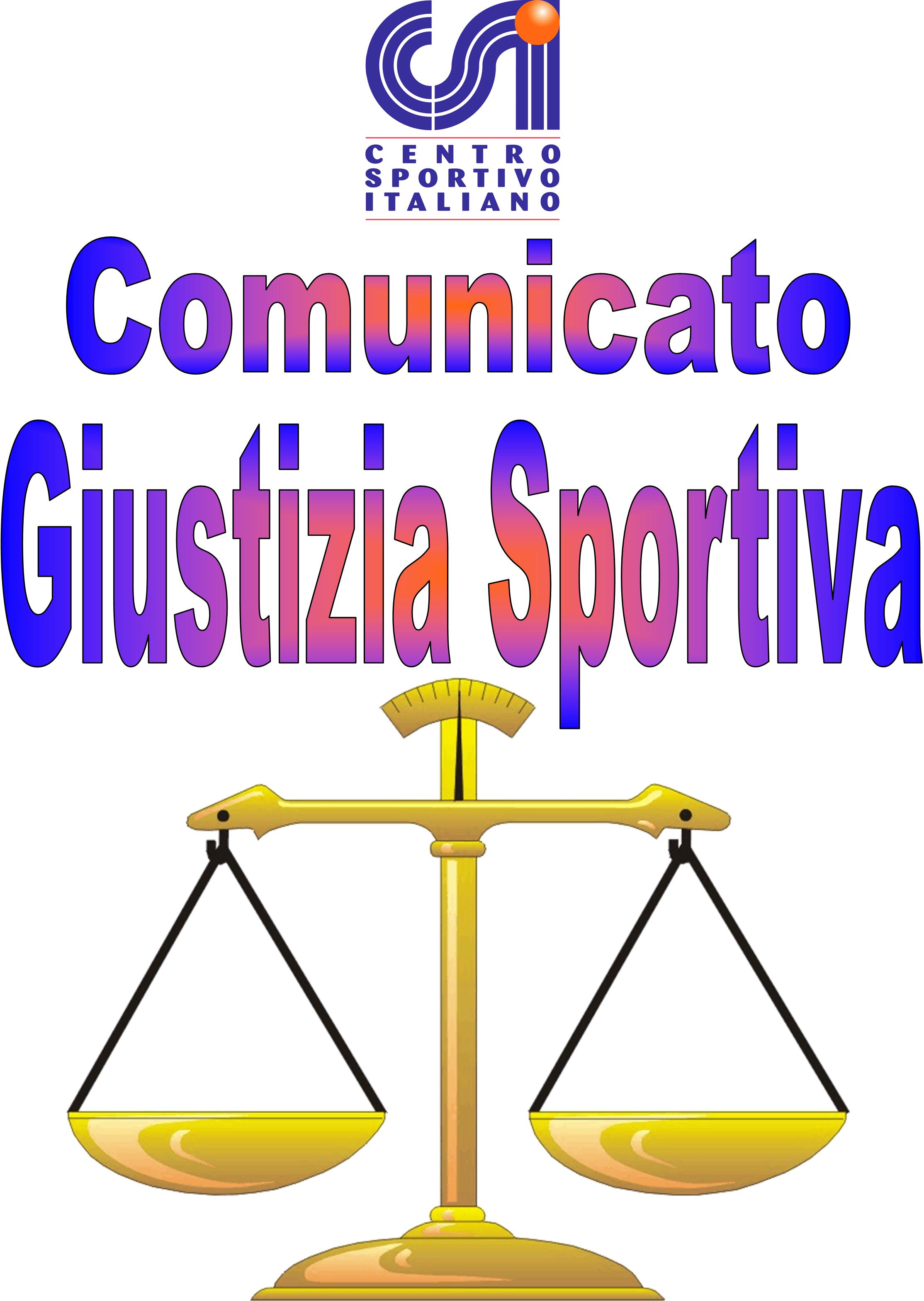 021Afr(Per Diffida).                          Comunicato Ufficiale nr. 31 DATA 24 – 04- 2023                                     Calcio a 5 Terni LeagueRISULTATI CALCIO A 5PROVVEDIMENTI DISCIPLINARI CALCIO A 5 CARTELLINO AZZURRONominativo:                                                                                                    SocietàMatteo Rughetti                                                                                           Bar Della PortaGIOCATORI AMMONITINominativo:                                                                                                      SocietàGjergij Beqa                                                                                                Aquila UnitedNico Romani                                                                                               Leicesterni CityGianmarco Domiziani                                                                                 Bar Della PortaManuel Caprini                                                                                           Bar Della PortaMatteo Martinelli                                                                                        Panzathinaikos Michele Carpinelli   ch                                                                                 White DevilsJonathan Maurini     ch                                                                                AstoriaVincenzo Di Maro    ch                                                                               AstoriaAlessio Lanterna                                                                                          Libertas TacitoChristian De Angelis                                                                                   Sporting GarraGIOCATORI ESPULSINominativo:                                 turni di squalifica                                             Società  Comunicato Ufficiale nr. 31 DATA 24 – 04- 2023                                        Calcio a 7 Terni LeagueRISULTATI CALCIO A 7PROVVEDIMENTI DISCIPLINARI CALCIO A 7 CARTELLINO AZZURRONominativo:                                                                                                    SocietàLeonardo Francesconi                                                                               DesaparecidosMattia Romani                                                                                         Green ServiceFederico Grechi                                                                                       Visionary BSMoreno Agostini                                                                                       AstoriaGIOCATORI AMMONITINominativo:                                                                                                      SocietàFederico Flavioni   ch                                                                                   AstoriaMichael Maurini    ch                                                                                   AstoriaAlessandro Romiti   ch                                                                                 AstoriaAlessio Filistini                                                                                            StronconiumNiccolò Ferracci                                                                                          StronconiumRiccardo Listanti                                                                                          FC HelleaglesLorenzo Federici                                                                                          FC HelleaglesMarco Castellani                                                                                         AS MarosoFilippo Bianconi                                                                                           Red DevilsFilippo Monaldi                                                                                           Red DevilsJonatan Mei                                                                                                HomyAlessandro Alfieri                                                                                        HomyCristian Florin Barnutiu                                                                                  Santino FC Andrea Ciommei                                                                                          SDATT TeamTommaso Di Bari                                                                                          DesaparecidosGiacomo Vendramin                                                                                     Long IslandLorenzo Raggi                                                                                             Pro DilettaMarco Rallini                                                                                               Pro DilettaAlessandro Labianca                                                                                    Pro DilettaMarco Pennacchi                                                                                          Pro SeccoMarco Carpinelli                                                                                          Pes UTDEdoardo Lavagna                                                                                          La Dolce VitaMatteo Vescovi                                                                                              La Dolce VitaGIOCATORI ESPULSINominativo:                                 turni di squalifica                                        SocietàDaniele Cioffi                                            2                                              Red Devils(Espressioni offensive nei confronti del giudice di gara).Francesco Calabrese                                   1                                                 Long Island(Somma di ammonizioni).                                                                                                                            Il Giudice sportivo127CH White Devils – Galacticos 5 – 3  V.P.D.128B Aquila UTD – Napoli Club Terni 3 – 0  V.P.D.129C Libertas Tacito – America Reds 15 – 3  V.P.D.130C Leicesterni City – Bar Della porta 4 – 0  V.P.D.131A Real Palace – Pet Store Conad 9 – 0 132B Sporting Garra – Mo Te Pungo 5 – 2  V.P.D.133C New Team – AjaxKemal 8 – 3 134B SS Giuseppe e Marco – New Terni UTD 6 – 14 135C Oro & Argenti – AS Maroso 2 – 4 136B ASD Panzathinaikos – Old City 5 – 8  V.P.D.137C Seleccion Albiceleste – Stroncamoli 5 – 7 138A SG Bosco – La Dolce Vita 3 – 1 139C Conad Arca Futsal – Terni Boys  0 – 5 140A White Devils – Buco Bar 6 – 2 141A ASD Castrum – Galacticos 2 – 5 154CH Astoria – Torre Orsina Conad Arca 5 – 1 V.P.D.V.P.D.155C Long Island – Pro Diletta 1991 3 – 5 V.P.D.V.P.D.156B Stortenham – Desaparecidos 6 – 5 V.P.D.V.P.D.157C FC Helleagles – AS Maroso 5 – 4 V.P.D.V.P.D.158B Stronconium – Team Eno 8 – 3 V.P.D.V.P.D.159B Soccorso Alpino – Ferentil Saint Germain 3 – 9 160B Postaccio Pirates – Leicesterni City 1 – 4 161B PES United – Visionary BS 1 – 2 V.P.D.V.P.D.162A La Dolce Vita – Astoria 2 – 1 V.P.D.V.P.D.163B Real Mentepazzi – Green Service 11 – 3  V.P.D. V.P.D.164B ASD Sambucetole – Geps’On Fire 5 – 1 165A Pro Secco – Campetto 2 – 8 V.P.D.166C Homy – Santino FC 3 – 3 V.P.D.167A Molo 21 FC – SDATT Team 5 – 0 V.P.D.168C FC Boccaporco – Aston Pirla 1 – 5 169A Red Devils – Torre Orsina C.A. 1 – 6 V.P.D.